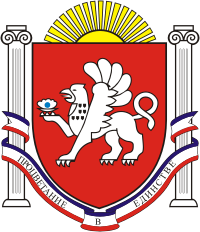 СКВОРЦОВСКИЙ   СЕЛЬСКИЙ  СОВЕТСИМФЕРОПОЛЬСКОГО  РАЙОНАРЕСПУБЛИКИ  КРЫМ51-я сессия    1   созываРЕШЕНИЕ № 3с. Скворцово                                                                                                 04 сентября 2019 г.    Об внесении изменений в решение 30-й сессии 1-го созыва Скворцовского сельского совета №10 от 30.12.2016 г.В соответствии с федеральными законами Российской Федерации от 06.10.2003 № 131-ФЗ «Об общих принципах организации местного самоуправления в Российской Федерации», от 02.03.2007 №25-ФЗ «О муниципальной службе в Российской Федерации», от 30.10.2018 №382-ФЗ «О внесении изменений в отдельные законодательные акты Российской Федерации»,  законами Республики Крым от 21.08.2014 №54-ЗРК «Об основах местного самоуправления в Республике Крым», от 10.09.2014 № 76-ЗРК «О муниципальной службе в Республике Крым», Уставом муниципального образования Скворцовское сельское поселение Симферопольского района Республики Крым, на основании информационного письма прокуратуры Симферопольского района от 21.12.2018 г. №23-2611в2018СКВОРЦОВСКИЙ СЕЛЬСКИЙ СОВЕТ РЕШИЛ:1. Внести в решение 30-й сессии 1-го созыва Скворцовского сельского совета Симферопольского района Республики Крым от 30.12.2016 г. №10 «О рассмотрении Положения о порядке организации и проведения публичных слушаний в муниципальном образовании Скворцовское сельское поселение Симферопольского района Республики Крым» (далее – Положение) следующие изменения:1.1.Пункт 4.1 Положения изложить в следующей редакции:«4.1. Инициаторами проведения публичных слушаний могут выступать:-      Депутаты Скворцовского сельского совета;-      Глава муниципального образования Скворцовское сельское поселение или глава местной администрации, осуществляющий свои полномочия на основе контракта;-  население Скворцовского сельского поселения (инициативная группа по проведению публичных слушаний, состоящая из жителей Скворцовского сельского поселения, обладающих активным избирательным правом на выборах в органы местного самоуправления Скворцовского сельского поселения)»;1.2. Пункт 6.1 Положения изложить в следующей редакции:«6.1. Публичные слушания, проводимые по инициативе населения Скворцовского сельского поселения, или депутатов Скворцовского сельского совета, назначаются решением сессии Скворцовского сельского совета.    Публичные слушания, проводимые по инициативе главы муниципального образования Скворцовское сельское поселение или главы местной администрации, осуществляющего свои полномочия на основе контракта, назначаются постановлением главы муниципального образования.».2. Настоящее решение обнародовать путем его размещения на информационном стенде, расположенном на здании сельского совета  по адресу: с.Скворцово, ул.Калинина,59 и разместить на официальном сайте сельского поселения: www.скворцовский.рф.3. Настоящее решение вступает в силу со дня его официального обнародования.    Председатель    Скворцовского сельского совета 			                           	     Р.Ю. Дермоян